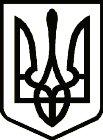 УкраїнаНОВГОРОД-СІВЕРСЬКА РАЙОННА РАДА ЧЕРНІГІВСЬКОЇ ОБЛАСТІРОЗПОРЯДЖЕННЯПро звільнення головного лікаряКомунального некомерційного підприємства«Новгород-Сіверська центральна районналікарня імені І. В. Буяльського»Новгород-Сіверської районної ради Чернігівської області Шам С. Г.Відповідно до Порядку призначення на посаду та звільнення з посади керівників підприємств, установ, закладів, що є об’єктами спільної власності територіальних громад Новгород-Сіверського району, затвердженого рішенням Новгород-Сіверської районної ради від 02 жовтня 2013 року, із змінами, на підставі заяви  Шам  С. Г. від 09 квітня 2020 року,  враховуючи лист управління охорони здоров’я Чернігівської обласної державної адміністрації від 15 квітня 2020 року «Щодо звільнення Шам С. Г.» та керуючись пунктом 18 частини шостої статті 55 Закону України «Про місцеве самоврядування в Україні»1. Звільнити 27 квітня 2020 року Шам Світлану Григорівну з посади  головного лікаря Комунального некомерційного підприємства «Новгород-Сіверська центральна районна лікарня імені І. В. Буяльського» Новгород-Сіверської районної ради Чернігівської області за угодою сторін згідно пункту 1 статті 36 Кодексу законів про працю України.2. Новгород-Сіверській районній державній адміністрації Чернігівської області розірвати контракт з головним лікарем Комунального некомерційного підприємства «Новгород-Сіверська центральна районна лікарня                                    імені І. В. Буяльського» Новгород-Сіверської районної ради Чернігівської області  Шам С. Г. від 15 липня 2014 року із змінами до закінчення терміну його дії.3. Дане розпорядження винести на затвердження сесії районної ради.Голова районної ради                                                              В. М. КауфманПроект розпорядження подає:Начальник відділу з  юридичних питаньта комунальної власності  виконавчого апарату                                                                                 районної ради                                                                             Т.В. Щепочкіна24  квітня                                              2020 року м. Новгород-Сіверський           №    